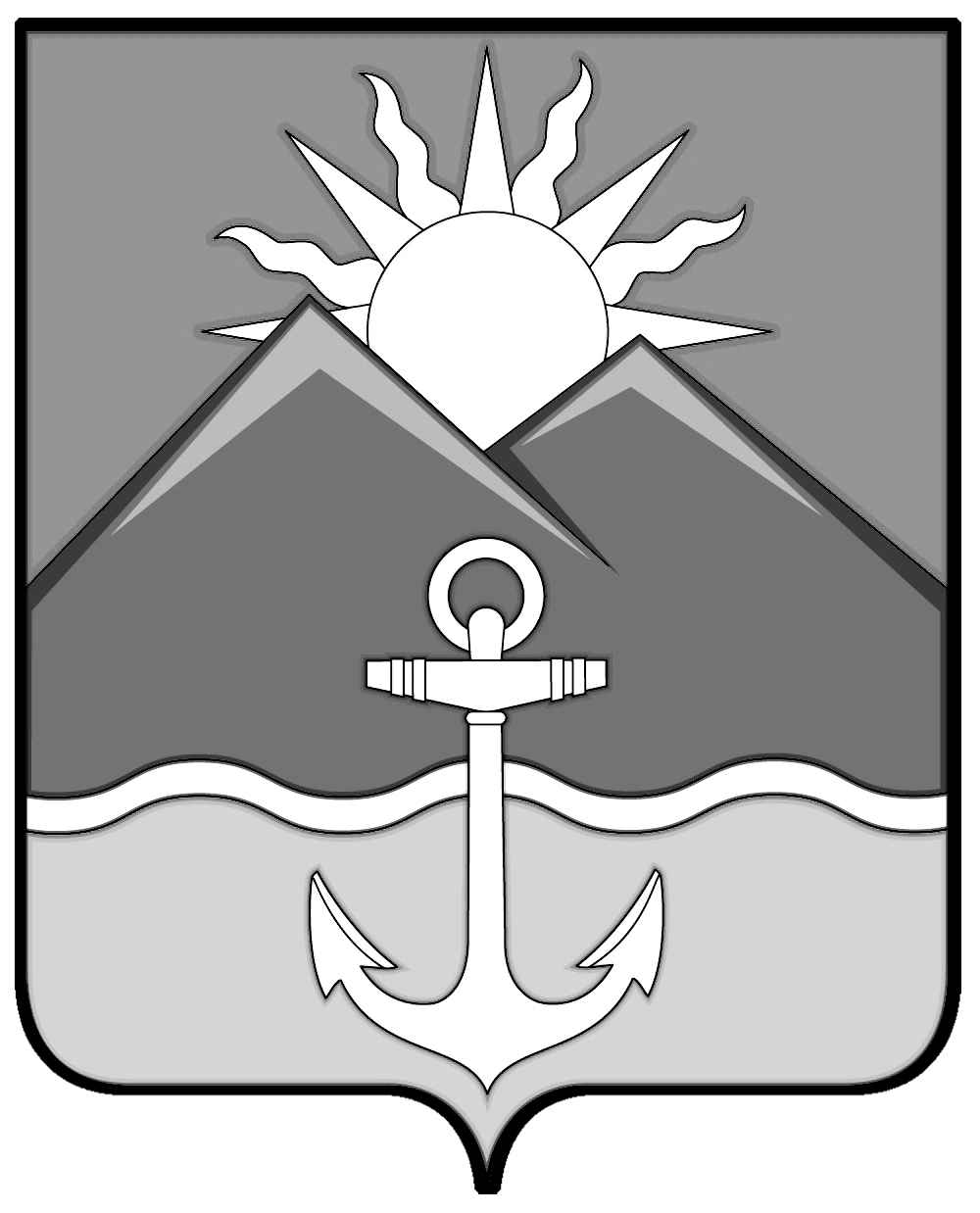 ДУМА ХАСАНСКОГО МУНИЦИПАЛЬНОГО РАЙОНАРЕШЕНИЕ пгт Славянка25.02.2022                                             				                    № 362Рассмотрев инициативу главы Хасанского муниципального района о согласовании передачи недвижимого и движимого имущества Хасанского муниципального района в оперативное управление муниципальному бюджетному учреждению дополнительного образования «Детский оздоровительно–образовательный (спортивный) центр Хасанского муниципального района», в соответствии с Уставом Хасанского муниципального района, Нормативным правовым актом от 1 ноября 2011 № 118-НПА «О порядке управления и распоряжения имуществом, находящимся в муниципальной собственности Хасанского муниципального района,  	Дума Хасанского муниципального районаРЕШИЛА:1. Согласовать передачу недвижимого и движимого имущества Хасанского муниципального района в оперативное управление муниципальному бюджетному учреждению дополнительного образования «Детский оздоровительно–образовательный (спортивный) центр Хасанского муниципального района», согласно приложению.2.  Настоящее решение вступает в силу со дня его принятия.Председатель Думы                                                                                              В.П. ИльинаПриложениек решению Думы Хасанскогомуниципального районаот 25.02.2022 № 362Перечень недвижимого и движимого имуществаХасанского муниципального районаО согласовании передачи недвижимого и движимого имущества Хасанского муниципального района в оперативное управление муниципальному бюджетному учреждению дополнительного образования «Детский оздоровительно–образовательный (спортивный) центр Хасанского муниципального района»  №  п/пНаименование  имуществаЕд. измеренияКоличествоЦена за ед., руб.Балансовая стоимость, руб. 1234561Здание физкультурно-спортивного комплексаплощадь, кв.м.7273,0-482 017 821,992Ширма медицинская на колесах, двухсекционная ШМ-«МСК» (МСК-2302)шт.17 000,07 000,03Мат  (ковер) для борьбышт.1226 957,78226 957,784Велоэргометр BRONZE GYM U901 PRO, КНРшт.2115 000,0230 000,05Велотренажершт.465 000,0260 000,06Универсальная силовая скамьяшт.113 000,013 000,07Стул для жима штанги сидяшт.122 350,022 350,08Тренажер брусья-прессшт.133 000,033 000,09Подставка под гантелишт.125 400,025 400,010Гантельшт.21 400,02 800,011Гантельшт.21 750,03 500,012Гантельшт.21 450,02 900,013Гантельшт.22 300,04 600,014Гантельшт.22 600,05 200,015Гантельшт.22 800,05 600,016Гантельшт.23 200,06 400,017Гантельшт.23 750,07 500,018Гантельшт.24 250,08 500,019Гантельшт.24 800,09 600,020Гантельшт.25 000,010 000,021Гантельшт.25 500,011 000,022Гантельшт.26 000,012 000,023Штанга разборнаяшт.235 000,070 000,024Тренажер гребнойшт.268 000,0136 000,025Ринг боксерскийшт.1345 700,0345 700,026Помост тяжелоатлетическийшт.1106719,12106719,1227Стойка боксерскаяшт.1117 000,0117 000,028Силовая рама для тренировокшт.130 000,030 000,029Скамья для французского жимашт.130 000,030 000,030Скамья гимнастическаяшт.176 400,0108 800,031Стол манипуляционный 2-х полочный нерж/нерж СПп-03 МСК-504 (800х500х900, колеса диаметром 100 мм из серой резины, 2 с тормозом)шт.222 268,8344 537,6632Шкаф одностворчатый ШМ-01-МСК (570х320х1655) двухсекционный, стекло/мет, МСК-646.02шт.116 483,3316 483,3333Стол врача (однотумбовый) СО-Н.01 «САЛВЕ» (1300х600х750 мм)шт.17 421,857 421,8534Кушетка смотровая КС-1 (1950х600х550 мм)шт.218 286,2336 572,4635Подставка под пароконвектомат  ПК 650/600шт.117 966,0317 966,0336Мешок для боксашт.416 464,065 856,037Настенная подушка (ТИП-1)шт.117 911,017 911,038Настенная подушка (ТИП-2)	шт.116 025,016 025,039Электрокардиограф  одно-трехканальный миниатюрный ЭК ЗТ-01-«Р-Д», год изготовления 2021шт.171 014,1971 014,1940Журнальный столшт.51 890,09 450,041Диваншт.735 280,0246 960,042Стол обеденныйшт.24 806,279 612,5443Стол-шкаф кухонныйшт.14 752,094 752,0944Банкеткашт.121 890,022680,045Стеллаж складкой металлическийшт.594 500,0265 505,3146Комплект обеденныйшт.145 670,079 380,047Вешалка металлическаяшт.1216 758,0201 096,048Кипятильник дезинфекционный электрический автоматический однорежимный КДЭА1-4шт.138 500,038 500,049Ворота гандбольныешт.230 740,061 480,050Стол производственный СПБ 1200/600 (ТИП 1)шт.47 640,030 560,051Стол производственный СПБ 1200/600 (ТИП 2)шт.146 400,089 600,052Стол для сбора отходов ССО 600/600шт.16 500,06 500,053Стеллаж технологический СТК 1200/300шт.222 400,044 800,054Стеллаж СТК 1500/400шт.519 550,097 750,055Стол кухонный СП 900/600шт.17 061,457 061,4556Плита электрическая ЭП-4ЖШшт.181 175,081 175,057Подставка жарочная на подставкешт.1114 419,83114 419,8358Скамейка для раздевалокшт.1481200,0177600,059Прилавок холодильныйшт.1117975,0117975,060Пароконвектоматшт.1158158,0158158,061Мармит универсальный паровойшт.1116937,07116937,0762Доска магнитно-маркерная белая 100x200 смшт.28940,017880,063Скамья тренировочная универсальнаяшт.126520,026520,064Оф 63.47 тумба с 3-ящ 400*450*540шт.36338,019014,0065Шкаф холодильный шт.1106600,00106600,0066Кассовая кабинашт.156200,0056200,0067Прилавок для столовых приборовшт.147700,0047700,0068Термопот бытовой «SALIENT» 3,8 л.шт.11700,01700,069Беговая дорожка Shining Stars V8 (черный)шт.2298 990,0597 980,070Парта Скотта Insight Fitness DR020Bшт.127 000,027 000,071Гиперэкстензия наклонная Insight Fitness DR010Bшт.132 000,032 000,072Компьютер персональный настольный (моноблок) Acerшт.924 870,0223 830,073Принтер Xeroxшт.49 856,6739 426,6874Центр музыкальный Panasonicшт.19 996,679 996,6775Интерактивная доска (комплект) IQ TN082шт.1117 770,0117 770,076Многофункционал ьное устройство (МФУ) Xeroxшт.118 263,018 263,2077Проектор Epsonшт.131 463,3331 463,3378Экран проекционныйшт.153 395,4053 395,4079Товары спортивные № 32.30.10.000- 00000005 Стол для настольного теннисашт.355 910,0167 730,080Стол компьютерныйшт.13 348,03 348,081Стол компьютерныйшт.15 940,05 940,082Кофемашина Philips ЕР2030/10шт.142 229,042 229,083Ларь RNOVA FC-310шт.226 879,053 758,084Чайник GORENJEK15BKшт.1869,0869,085Холодильник Бирюса 6шт.118 799,018 799,086Телевизор LG32LK6190шт.123 899,023 899,087Микроволновая печь с грилем 1400Вт 30 л. GASTRORAG WD90N30ALT-J9шт.115 294,015 294,088Холодильный шкаф 700 л. -2 ...+8оС, нерж.сталь GASTRORAG GN650 TNшт.182 500,082 500,089Слайсер 220 мм GASTRORAG HBS-B200B-2шт.123 825,023 825,090Стеллаж, 915x455x1830 сборный, 4 полки- решетки, 4 стойки, хромированная сталь GASTRORAG 1836-72шт.112 943,012 943,091Посудомоечная машина ARISTARCO АЕ50.32шт.1107 500,0107 500,092Тренажер для плечевого поясашт.195 350,095 350,093Тренажер для развития мышц бедрашт.1125 000,0125 000,094Тренажер для развития мышц спины и прессашт.127 500,027 500,095Тренажер для развития икроножных мышцшт.192 000,092 000,096Тренажер силовойшт.1185 000,0185 000,097Блендер 2 л 2 кВт. GASTRORAGВ-179шт.111 966,011 966,098Шкаф для одежды деревянныйшт.1484920,0728 160,099Стол письменныйшт.685050,0343400,0100Стул на металлическом каркасешт.751158,5086887,50101Шкаф для одежды деревянныйшт.276999,50188986,50102Шкаф деревянный для документовшт.254630,0115 750,0103Кресло офисноешт.917 075,50153 679,50104Стул на металлическом каркасешт.22040,04080,0105Стол для переговоровшт.22940,05880,0106Стол письменныйшт.41728,06912,0107Стол приставнойшт.41404,05616,0108Шкаф для одежды деревянныйшт.144320,060480,0109Шкаф для одежды металлическийшт.35760,017280,0110Стул на металлическом каркасешт.1894619,05873000,45111Стол письменныйшт.72244,015 708,00112Стул ученическийшт.10759,607 596,0113Стол ученическийшт.101198,8011 988,0114Шкаф деревянный для документовшт.65 844,035 064,0115Манекен для занятий единоборствами (ТИП 1)шт.121 606,021 606,0116Манекен для занятий единоборствами (ТИП 2)шт.121 601,4921 601,49